Televizní veřejnoprávní zpravodajství pod lupouCílem pracovního listu je motivovat žáky k přemýšlení o hranicích svobody slova v mediálním světě. Úkoly vedou žáky k analyzování konkrétních mediálních obsahů i k obecnějším úvahám o svobodě médií a zpravodajství. Pracovní list je primárně určen žákům SŠ a 2. stupně ZŠ. K práci potřebují pracovní list, psací potřeby, přístup k internetu nebo televiznímu vysílání.________________________________________________________Rozcvička na úvod aneb Jak to vidíš ty?Vyjmenuj média veřejné služby v ČR.………………………………………………………………………………………………………………Čím lze charakterizovat svobodná média?………………………………………………………………………………………………………………………………………………………………………………………………………………………………………………………………………………………………………………………………………………Jsou veřejnoprávní média svobodná? Proč?………………………………………………………………………………………………………………………………………………………………………………………………………………………………………………………………………………………………………………………………………………Jaké zpravodajské pořady České televize a Českého rozhlasu znáš?……………………………………………………………………………………………………………….……………………………………………………………………………………………………………….Sleduješ nebo posloucháš některý z nich? ……………………………………………………………………………………………………………….…… Odkud čerpáš informace o aktuálním dění?……………………………………………………………………………………………………………….………………………………………………………………………………………………………………………….Vyjmenuj výhody a nevýhody sledování televizního zpravodajství.………………………………………………………………………………………………………………………………………………………………………………………………………………………………………………………………………………………………………………………………………………………………Vyber si libovolný pořad České televize, jehož hosty jsou alespoň dva politici, zhlédni ho a analyzuj.Zvolený pořad (název, délka, moderátor):……………………………………………………………………………………………………………….Hlavní řešené téma:……………………………………………………………………………………………………………….Považuješ na základě svých poznámek pořad za politicky vyvážený? Byl pro tvé hodnocení rozhodující čas, který hosté měli, informace, které řekli, případně obojí? Uveď konkrétní příklad podporující tvůj názor.………………………………………………………………………………………………………….….…….……………………………………………………………………………………………………….……….……………………………………………………………………………………………………….……Vyjádři uvedené věty jinými slovy.Mám účet na sociálních sítích.………………………………………………………………………………………………………………Mám účet na sociálních sítích. :(………………………………………………………………………………………………………………Mám účet na sociálních sítích. :)………………………………………………………………………………………………………………Ovlivnily použité smajlíky tvoje interpretace? Proč?………………………………………………………………………………………………………………………………………………………………………………………………………………………………Formuluj nějakou větu, kde může užití smajlíků změnit její význam.………………………………………………………………………………………………………………………………………………………………………………………………………………………………Co jsem se touto aktivitou naučil(a):………………………………………………………………………………………………………………………………………………………………………………………………………………………………………………………………………………………………………………………………………………………………………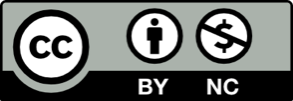 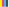 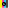 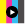 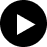 Jméno hostaKterou politickou stranu nebo hnutí zastupuje?Kolik minut v pořadu mluvil?Jaké stanovisko zaujímá k řešené otázce?